M O R A V S K O S L E Z S K Ý   G Y M N A S T I C K Ý  S V A Z709 80  Ostrava, Hornická 54,  tel.: 739 300 960, email: slavik@gymfed.cz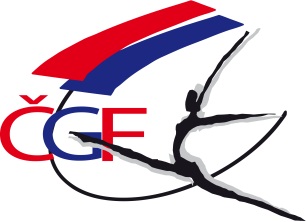 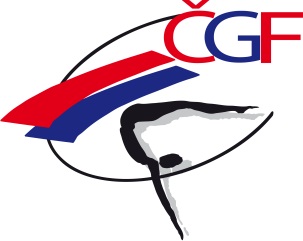 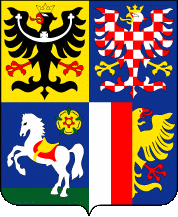 R  O  Z  P  I  SP ř e b o r u   M o r a v s k o s l e z s k é h o  k r a j e družstev III. liga, IV. liga, V. ligakvalifikace II. ligyve sportovní gymnastice ženpro  rok   2 0 1 8O s t r a v a  -  24. 11. 2018VŠEOBECNÁ USTANOVENÍ1. Pořadatel: 		z pověření MSGS ČGF oddíl TJ Sokol Moravská Ostrava 12. Datum:		sobota, 24. 11. 20183. Místo:		tělocvična TJ Sokol Moravská Ostrava 1,			ul. Čs. Legií 16, Moravská Ostrava4. Činovníci závodu:	ředitelka závodu	Tačová Adolfina	 		jednatel	ka	   	Jurčová Blanka			hospodář	   	Marchlíková Marie			hlavní rozhodčí	   	Masopustová Hana			vedoucí počtář	   	Václavíková Jana		zástupce MSGS  	Marchlíková Marie5. Přihlášky:		UZÁVĚRKA PŘIHLÁŠEK - 19. 11. 2018			Přihlášky on-line prostřednictví systému GIS                                      Případné dotazy na e-mailovou adresu:  gymmostrava1@seznam.cz6. Losování:	Proběhne ve středu 21. 11. 2018 7. Stravování:	Závodnice a trenéři na vlastní náklady. Nominované rozhodčí obdrží stravné ve výši 110,- Kč dle Směrnice ČGF o poskytování cestovních náhrad ze dne 31.1.2018 vycházející ze zákona č.119/1992 Sb.8. Cestovné:	Závodnice a trenéři na vlastní náklady. Nominovaným rozhodčím bude proplaceno cestovné dle Směrnice ČGF o poskytování cestovních náhrad ze dne 31.1.2018 vycházející ze zákona č.119/1992 Sb.9. Závodní kancelář:	Bude otevřena v místě konání závodů v sobotu 24. 11. 2018 od 8:00 hodin.TECHNICKÁ USTANOVENÍ:10. Předpis:	Závodí se dle pravidel F.I.G. platných od 1.1.2017 včetně doplňků a oprav, Závodního programu ženských složek ČGF platného od prosince 2017, aktualizovaného v září 2018.                                       http://www.gymfed.cz/prilohy/000/718/ZP_SGZ_2018_AG_v15.pdf,                                        platného Soutěžního a Disciplinárního řádu ČGF a tohoto rozpisu.11. Startují:	Závod družstev:  	V. liga  ( 2011 – 2009)      	dle ZP str. 50	IV. liga ( 2011 – 2006)   	dle ZP str. 51	III. liga 	( 2005 a st.)		dle ZP str. 13 – VS5 C	II. liga 	( 2010 a st.)		dle ZP str. 15 – VS5 B                                       Kategorie III., IV. a V. liga mají pouze volné rozcvičení před závodem, bez 30 sekundového rozcvičení bezprostředně před zahájením závodu.12. Podmínky účasti:	Včas zaslaná přihláška, registrační průkaz ČGF nebo průkaz jiné tělovýchovné organizace s potvrzením o zdravotní prohlídce ne starší 1 roku.       13. Startovné:	   150,- Kč za registrovanou závodnici registrovaného oddílu ČGF.                                      Start závodnic je povolen pouze v jedné kategorii.  14. Úbor:	dle pravidel F.I.G. a Soutěžního řádu ČGF15. Námitky:	Námitky technického rázu dle pravidel F.I.G. a Soutěžního řádu ČGF. Námitky vůči výsledné známce nejsou povoleny.16. Časový program:	Bude upraven po uzávěrce přihlášek a losování.17. Ceny:	Družstva na 1. místě v kategoriích obdrží medaile a titul Přeborník Moravskoslezského kraje, družstva na  3. místě v kategoriích obdrží medaile a diplomy.	Titul přeborníka obdrží družstvo pouze v případě, že se přeboru zúčastní v dané kategorii minimálně 3 družstva.C) ZÁVĚREČNÁ USTANOVENÍ:18. Nominace rozhodčích:Rozpis je zároveň pozvánkou pro rozhodčí.  V případě neúčasti je povinna rozhodčí zaslat omluvu na e-mailovou adresu hlavní rozhodčí Hany Masopustové ( hana.masopustova@seznam.cz ).V případě omluvy všech rozhodčích z jednoho oddílu - zaplatí oddíl zvýšené startovné ve výši 500,- KčV Ostravě dne 04. 11. 2018 	            				Roman Slavík, v.r.   	 						             předseda MSGS8:00-8:15prezence závodnic8:30porada trenérů a rozhodčích8:00-8:50rozcvičení V. liga9:00závod V. ligaHlavní rozhodčí: Masopustová HanaHlavní rozhodčí: Masopustová HanaHlavní rozhodčí: Masopustová HanaHlavní rozhodčí: Masopustová HanaHlavní rozhodčí: Masopustová HanaPŘESKOKPŘESKOKBRADLABRADLADAdamíková M.D1Grmelová S.E1Kisza T.D2E1Fialová M.E2Hovjacká V.E2Šrubařová A.E3Jeličová B.E3Pumanová K.E4Čubová M.E4Mazalová V.KLADINAKLADINAPROSTNÁPROSTNÁD1Dudová M.D1Uhrová Z. (od 10.hod.)D2E1Válová H.D2E1Kalmusová K.E2Špičková D.E2Smolecová V.E3Mamčařová K.E3Rýparová DenisaE4Macíčková A.E4Masopustová K.NÁHRADNICE:    Lišková H., Štelclová L., Švábková P., NÁHRADNICE:    Lišková H., Štelclová L., Švábková P., NÁHRADNICE:    Lišková H., Štelclová L., Švábková P., NÁHRADNICE:    Lišková H., Štelclová L., Švábková P.,                 Olšarová P., Krestová M., Kaczorová M.S.                Olšarová P., Krestová M., Kaczorová M.S.                Olšarová P., Krestová M., Kaczorová M.S.                Olšarová P., Krestová M., Kaczorová M.S.